Конспект открытого занятия по логопедии в 5 классе по теме: «Правописание слов с сочетаниями ЖИ-ШИ, ЧА-ЩА, ЧУ-ЩУ»Цель: закрепить навык написания  гласных букв после шипящих: жи- ши, чу-щу, ча-щаЗадачи:Коррекционно-образовательные: упражнять в  употреблении и написании слов с сочетаниями жи-ши, ча-ща, чу-щу в словах, в словосочетаниях, в тексте. Коррекционно-развивающие: развивать психические процессы: память, внимание, восприятие, мышление; речевую активность.Коррекционно-воспитательные: воспитывать интерес к логопедическим занятиям, создавать ситуацию успеха.Ход занятия:Организационный момент: рапорт дежурного.Мы пришли сюда учиться, Не лениться, а трудиться. Слушаем внимательно, Работаем старательно.Введение в тему:- Внимательно посмотрите на буквы и найдите среди них лишнюю: Ж Ш А Ч Щ
– Почему вы так думаете?
– Что вы можете сказать об оставшихся буквах? (согласные, шипящие)
- Давайте произнесем наши звуки: Ш, Ж, Ч, Щ. (звуковые дорожки)- Я хочу вам рассказать одну историю, вы внимательно послушайте и постарайтесь определить тему нашего занятия.   Жили – были на свете шипящие Ж, Ш, Ч, Щ, а рядом гласные У, Ю, Ы, И, А, Я.  Жили очень дружно. И вот однажды буквы решили сыграть в прятки. Выпало водить шипящим, остальные побежали прятаться. Сидят гласные буквы, ждут, когда их найдут. Шипящие во все щели заглянули – многих нашли. Вот только не смогли найти гласные Ы, Ю, Я. Искали, с ног сбились, усталые и голодные поздно вечером возвращались они домой. Вдруг видят: сидят гласные Ы, Ю, Я, пьют чай с пряниками и смотрят телевизор. Обиделись шипящие – и с тех пор дружба у них врозь. Никогда не стоят они больше рядом с гласными Ы, Ю, Я, а дружат только с И, А, У. Так в русском языке появились сочетания ЧА – ЩА, ЧУ – ЩУ, ЖИ – ШИ.- Давайте попробуем с вами назвать тему нашего занятия. (Правописание слов с сочетаниями жи-ши, ча-ща, чу-щу)- Какое правило, мы с вами для себя отметим?3. Основная часть: -  Сегодня мы с вами будем строителями. Хотите быть строителями? Кто такие строители? (Ответы детей)   Мы будем строить дом, дом получится только тогда красивым и ровным, если вы правильно выполните все задания.- Кто скажет, с чего начинают строить дом? (С фундамента).- Прежде чем мы приступим к работе, давайте проведем пальчиковую гимнастику.Пальчиковая гимнастика.Две ладошки у меня. ( Поочередно показывают ладошки).Мы с ладошками родня. (Хлопки)Будем с ними мы играть (Сжимаем и разжимаем кулачки).Будем пальчики считать (Пальцы обеих рук соединяем с подушечками другой руки).Раз, два, три, четыре, пять (Поочередно загибаем пальцы).Вместе весело играть. (Хлопки)- Сейчас откроем тетради и запишем число. (Седьмое декабря)Задание № 1: Письмо по памяти.На доске слова: шишка, снежинка, часы, площадь, чулок, щука.–Прочитайте слова. Запомните их.–Запишите  слова без ошибок по памяти. Первое слово пишите с красной строки и большой буквы, а далее через запятую с маленькой буквы.– Сколько слов вы вспомнили и записали? Проверьте их ещё раз.– Какие гласные вы написали после Ж и Ш, Ч и Щ?- Молодцы, с заданием справились, переходим к следующему заданию. Вам нужно собрать словосочетания. (работа у доски) Задание № 2: собери словосочетания.Душистый               чайПятнистый              жирафТеплые                    чулкиЗубастая                  щукаКислый                    щавель- Ну чтож с заданием справились, а сейчас давайте немного отдохнем.Физкультминутка Ча-ча-ча,
Мы сидели молча. (Встают, ходьба на месте).                              
Чу-чу-чу,
Снова прыгать я хочу. (Прыжки на месте).                              
Жи-жи-жи,
На плечи руки положи. (Круговые вращения руками).
Щу-щу-щу,
Руки вниз я опущу. (Наклоны вниз с вытянутыми руками).
Ща-ща-ща,
Приседаем, не пища. (Приседания).
Ши-ши-ши,
Посидим теперь в тиши. (Садятся за парту).   Как живешь?   Вот такКак идешь?   Вот такКак бежишь?   Вот такНочью спишь?Как берешь?   Вот такКак даешь?   Вот такКак грозишь?   Вот такА молчишь?А как сидишь?   Вот так       - Отдохнули, продолжаем нашу работу. У вас на карточках дан текст, в котором пропущены словосочетания. Вам нужно списать текст в тетрадь и подчеркнуть словосочетания.Тре██т морозы. В лесу ти██на. Только дятлы сту██т по стволам. Они и██т себе пи██ под корой. Дятлы любят ██шки. Там вкусные семена.Трещ█т морозы. В лесу тиш█на. Только дятлы стуч█т по стволам. Они ищ█т себе пищ█ под корой. Дятлы любят ш█шки. Там вкусные семена.- Вот мы с вами построили дом, но он пустой. Давайте поселим в наш дом словосочетания, с которыми мы работали.  ( Сочетания ЖИ- ШИ,  ЧА-ЩА ЧУ- ЩУ).- О чём они нам будут напоминать?В сочетанияхжи – ши
Пиши только букву И!
В сочетанияхча – ща
Пиши только букву А!
В сочетанияхчу – щу
Пиши только букву У!4.Итог занятия.- Ребята наше занятие подошло к концу. Сегодня на занятии вы были все активные, внимательные. Со всеми предложенными заданиями вы справились, молодцы! Спасибо за работу!Рефлексия:- Ребята, я хочу узнать ваше настроение, если вам всё понравилось и было не сложно, то покажите веселый смайлик, а если были трудности то  грустный смайлик.Но чтобы лучше запомнить правило написания слов с сочетаниями жи – ши, ча –ща, чу – щу, давайте прочтём такие стихи:В сочетаниях Жи – шиТолько и всегда пиши!Прошуршали камыши:«Только с и пиши те ши!»Им ответили ежи:«Только с и пишите жи!»Плавником бьёт Чудо – Щука:«Буква У нужна! А ну – кА!»И шумит лесная ЧАЩА:«В правило смотри поЧАще,Там волшебные слова:ЧА и ЩА пишите с А!»Подскажи словечко1.  Не поедет без бензинаНаша быстрая …………(машина).2.  Для мамы сегодняВнимательный сынЧудесные розыПоставил в ………..(кувшин).3.  Стали звездочки кружится,Стали землю ложится,Нет, не звезды, а пушинки,Не пушинки, а ……..(снежинки).4.  Захотели малышиПоточить………(карандаши).5.  Наша Мурка спит и слышитКак в углу скребутся ………(мыши).6.  Рыболову, вот так штука,На крючок попалась ………(щука).7.  Удивляется наш Саша:- Блюдце есть, а где же …….(каша).8.  Принесла нам дождь плакучийЭта грозовая ……….(туча).9.  Ты к обеду положиЛожки, вилку и ……….(ножи).10.  Собирают ребятишкиВ парке желуди и ………(шишки).11.  За лесом в болотной глушиОт ветра шуршат ……….(камыши).12.  Я от досады чуть не плачу –Не решается ……….(задача).13.  Я откликаться не хочуМеня зовут, а я ……….(молчу).14.  Белокрылые хозяйки,Над волной летают ……..(чайки).15.  Я только нитки отыщуИ змея в небо ………(запущу).16.  Слоник хоботом, как душемМоет спину, моет……..(уши).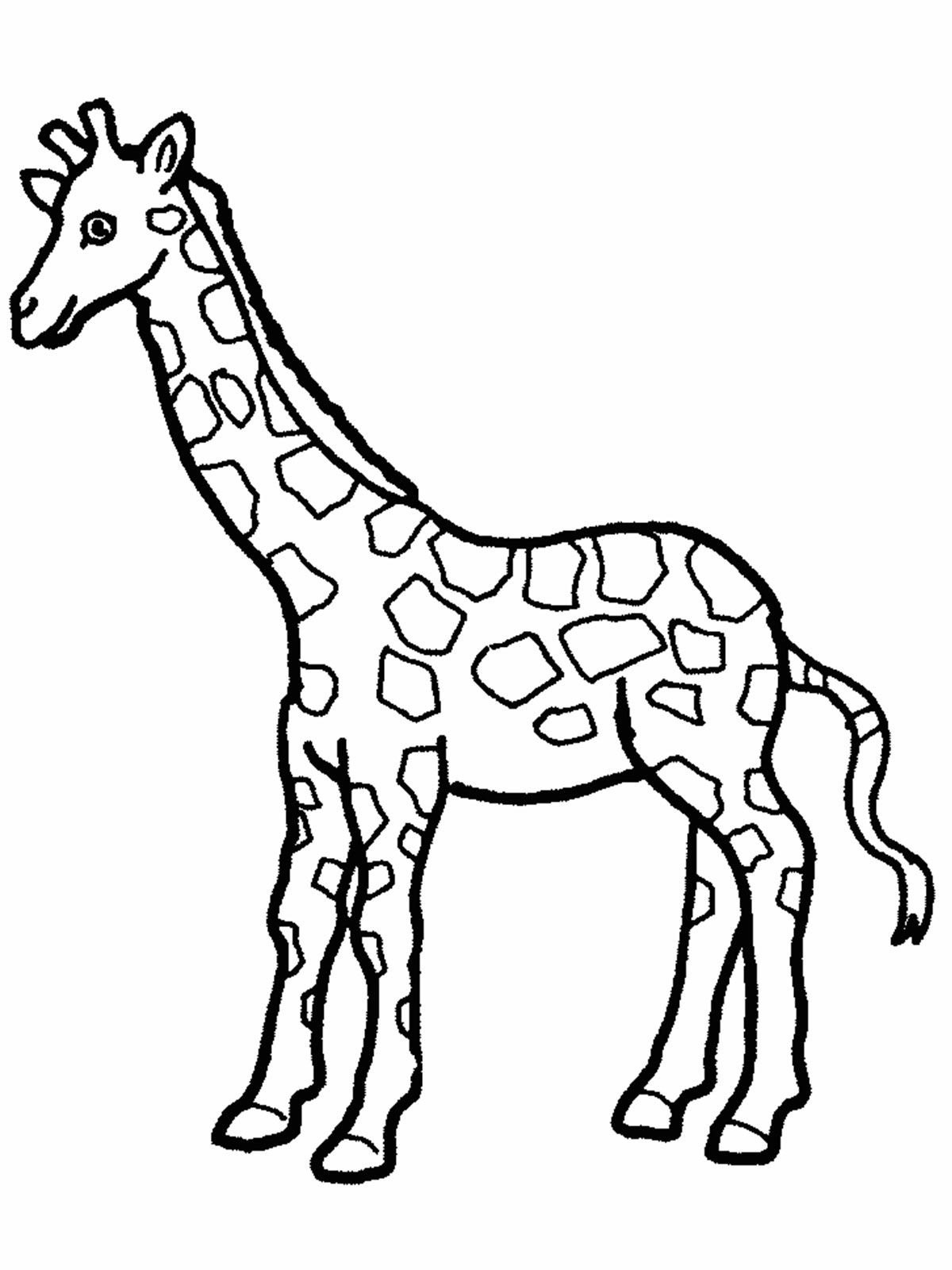 